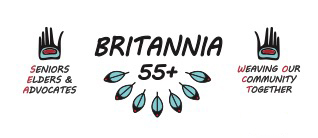 Seniors, Elders & Advocates Committee (SEA)Wednesday April 20, 2022 3:15pm Hybrid Present: Vera Jones, Anne Cowan, Daniel Cook, Kya Prince, Sonia Massaro, Myra Pierre, Terry McNeney, Rachel Gibson, Alice Munro, Cylia Wong, Todd DeVries, Amanda Lye, Randy Gatley, Ejiwa "Edge" EbenebeArtist Edge for BLM Mural – How seniors and elders can be a part of the developmentEdge has been commissioned by Britannia Community Centre to create a mural with a focus on anti-racism and Black Lives Matter representation and support.Concept art has already been shared with students and the Anti-Racism & Anti-Oppression committeeARAO Committee would also like to highlight the diverse community surrounding Britannia School feedback: highlighting togetherness and communityProject to begin painting on the walkway side of Gym C end of May/Beginning of June 2022Discussion;SEA supportive, shared praises of a bright colorful mural and expresses thoughts of showing a wide spectrum of multicultural persons and community activities represented.Black, Indigenous and peoples of colour have largely been erased from history and community spaces. Even today, the many issues of racism is still occurring in various levels. SEA highlights the importance of having a mural that shows BIPOC will not be pushed around and are supported by and a part of the surrounding community. Appreciation on the projects’ progress so far.  Britannia Renewal – Upcoming Engagement SessionsTabled – dates/promos to come (May 2022)Britannia AGM May 25th 6:00pm – 9:00pmWill be hosted in person and on Zoom (hybrid)Information is online, and posted onsiteReminder to ensure that your memberships cards are updated to vote and participateIf interested in running for the Britannia Board, contact;Cynthia.low@vancouver.caProgram Updates;Friday Wellness Chair YogaNew free program that will be ongoing for future sets. Has been a very successful onsite program in 55+ on Fridays 12:15-1:15pmTax ClinicsComing to a close, but in person and virtual appointments are still available. Contact the Info Centre 604-718-5800HATTAMonday July 25th date for Dancing Hats to Life ceremony in šxʷqʷeləwən ct Carving Centre. Collaboration with HATTA, WOCT, and Britannia 55+. Updates to come QuirkeStill meeting virtually, in talks to come back to site Wednesday mornings in 55+ centreFriday Café & Tent ProjectSocial Café still on going 2:00-4:00pm in 55+ centre each weekCarlos Santiago has been working with departments of Britannia on creating designs to print onto Britannia canopy tents. One will be dedicated to 55+ seniors and elders with their input and thoughts of designs. Follow up meetings to come.VPL – Kith & KinNext session to begin Tuesday April 26th onlineWill resume in the Fall 2022 for in personMax 6 for registrationDiscussion;Talks of looking into promoting similar programs outside of the VPL catchment as there is plenty of interest from membersTech Literacy SupportVolunteer Isabella Merjanian, UX researcher and designer. During 2 upcoming Social Cafés, you will have the opportunity to meet Isabella at the 55+ centre and provide any input on how we can support seniors and elders in tech literacy. April 29th (55+ Centre) and May 13th (55+ Centre & Zoom) 2:00-4:00pm;One-on-one sessions during drop-in hours at the centreWhat types of workshops - How to setup/use email, how to use my digital device, typing classes, etc.How do we also provide these in virtual/hybrid format?Zoom: https://us02web.zoom.us/j/85960645815 Mtg ID: 859 6064 5815 Dial in: 778-907-2071WOCT Programming going well. Programs have been extended for another year under UPIP grant. Plans to move programming under Britannia CC underwayCraft Collective set to gift Britannia Secondary gradates a medicine bag as gifts. Sabian will be purchasing supplies after colours are decided in upcoming CC meeting. Contact Daniel to participate;Daniel.cook@vancouver.ca Drum Circle has been expanding, will be moved from 55+ centre to šxʷqʷeləwən ct Carving Centre once weather warms up enoughDiscussion;Talks about wanting to resume WOCT Wednesdays crafting group back in person at 55+ centreStaff to continue with extra precaution where possible on mask wearing and social distancing recommendations as well as cleaning protocols onsiteRoom booking and program scheduling to be reviewed by 55+ staff for upcoming Summer 2022 setSpecial Events – MayMMIWG - Online Event (IRSSS, COV, VACPC, WAVAW) – May 5th – Online Eventhttps://www.facebook.com/PAFNW/posts/may-5th-is-the-national-day-of-awareness-for-missing-and-murdered-indigenous-wom/4204918369572997/ Britannia 55+ centre will be streaming the event onsite with light refreshmentsMother’s Day Traditional Pow Wow – May 7th at Trout Lake Community Centre Craft Collective will have a table, as well as active 55+ membersBritannia Markets (Jun-Oct) – Register now for tables with Arts & Culturehelen.spaxman@vancouver.caCraft Collective has a table Past Items:Connection with Artists and painting inside the 55+ Centre Update – tabled Older youth in AML Update – tabled Lytton Fundraising UpdateDaniel has been in contact with LFN band office, communication has been slow but will update once progress has been made to ensure funds raised gets deliveredMeeting adjournNext SEA Meeting: Wednesday May 18, 2022